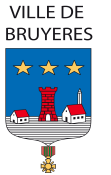 COMPTE RENDUDU CONSEIL MUNICIPALSEANCE DU JEUDI 19 SEPTEMBRE 2019 à 20 h 00Date de convocation du Conseil Municipal : 12 Septembre 2019Présents : MM. Yves BONJEAN, Philippe GERMAIN, Joseph MORIN, Roger ELANDALOUSSI, Mmes Marie-José DIDIER-AMET, Françoise FRISONROCHE, MM. Jean-Paul MENIA, Daniel RUZZIER, Mmes Sylvie VALENCE, Stéphanie SANCHEZ, MM. Paulo BATISTA, François VIRY, Mme Nadine MOULIN, M. Denis MASY, Mme Céline LECOMTEA donné pouvoir : Mme Delphine GREVISSE à M. Joseph MORIN, Mme Michèle CLAUDEL à Mme Françoise FRISONROCHE, M. Pascal SONRIER à M. Yves BONJEAN, Mme Erika DELOY à Mme Céline LECOMTE, Mme Marie-Dominique GARNIER à M. Philippe GERMAIN, Mme Michèle PELTIER à Mme Nadine MOULIN, M. Martial HILAIRE à M. Denis MASY,Etait excusé : M. Jean-Albert HABY____________________________Mme Sylvie VALENCE a été élue Secrétaire de Séance.____________________________* Finances – Budget communal – Décision Modificative n°1 – N°2019-72Vote à l‘unanimité* Finances – Budget de l’Eau - Effacement de dettes – N°2019-73Vote à 20 voix POUR et 2 voix CONTRE* Finances – Budget de l’Eau – Admission en non-valeur – N°2019-74Vote à l‘unanimité* Finances – Budget communal - Effacement de dettes – N°2019-75Vote à l‘unanimité* Finances – Budget de l’Eau – Décision modificative n° 2 – N°2019-76Vote à l‘unanimité* Finances – Subventions aux écoles pour sorties éducatives – Année scolaire 2018/2019 – N°2019-77Vote à l‘unanimité* Finances – Participation forfaitaire au fonctionnement des écoles maternelle et primaire Jeanne d’Arc – Année scolaire 2018/2019 – N°2019-78Vote à l‘unanimité* Finances - Attribution d’une prime à des stagiaires BAFA – N°2019-79Vote à l‘unanimité* Finances – Tarifs municipaux – N°2019-80Vote à l‘unanimité*  Travaux - Convention servitude – Enedis – Extension réseau PISCINE – N°2019-81Vote à l‘unanimité* Intercommunalité – Syndicat Départemental d’Electricité des Vosges (SDEV) - Rapport d’activité – N°2019-82Vote à l‘unanimité* Intercommunalité - SMIC des Vosges – Adhésion de collectivités – N°2019-83Vote à l‘unanimité* Personnel territorial – Tableau des effectifs – N°2019-84Vote à l‘unanimité*  Motion sur le démantèlement des services de l'ONF – N°2019-85Vote à l‘unanimité*  Motion sur le maintien de trésoreries – N°2019-86Vote à l‘unanimitéA Bruyères, le 24 Septembre 2019,Le Maire, Yves BONJEAN,  Maire, Yves BONJEANNombre de Conseillers :En exercice : 23présents : 15votants : 22L’an deux mille dix-neufLe dix-neuf septembre  à vingt heures.Le Conseil Municipal de la Commune de BRUYERESdûment convoqué, s’est réuni en session ordinaire,à la Mairie sous la présidence de M. Yves BONJEAN, Maire